30 сентября 2016 года № 33-4Об отмене решения Горно-Алтайского городского Совета депутатов от 17.11.2005 г. № 31-2 «Об утверждении норм накопления твердых бытовых отходов на объектах общественного назначения и жилого фонда» Руководствуясь статьей 45 Устава муниципального образования «Город Горно-Алтайск», принятого постановлением Горно-Алтайского городского Совета депутатов от 29.08.2013 г. № 12-3, рассмотрев протест и.о. Горно-Алтайского межрайонного природоохранного прокурора от 24.08.2016 г. №07-03-2016 на решение Горно-Алтайского городского Совета депутатов от 17.11.2005 г. № 31-2 «Об утверждении норм накопления твердых бытовых отходов на объектах общественного назначения и жилого фонда»,Горно-Алтайский городской Совет депутатов Р Е Ш И Л:1. Отменить решение Горно-Алтайского городского Совета депутатов от 17.11.2005 г. № 31-2 «Об утверждении норм накопления твердых бытовых отходов на объектах общественного назначения и жилого фонда».2. Настоящее решение вступает в силу со дня его официального опубликования.Первый заместитель главы                            Председатель Горно-АлтайскогоАдминистрации города Горно-Алтайска    городского Совета депутатов_____________В.Г. Емельянов                   ________________Ю.В. НечаевГОРНО-АЛТАЙСКИЙГОРОДСКОЙ СОВЕТДЕПУТАТОВ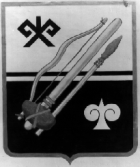 ГОРНО-АЛТАЙСК  КАЛАНЫҤ ДЕПУТАТТАР СОВЕДИРЕШЕНИЕЧЕЧИМ